                                                   Министерство Социального развития Московской областиГосударственное казенное учреждение социального обслуживанияСемейный центр помощи семье и детям «Преображение»140301, Московская область, г.о. Егорьевск, ул. Лесная, дом 45тел. 8(496)404-09-20                                        Воспитатель Губина Татьяна НиколаевнаПроект по социальной адаптации детей, оставшихся без попечения родителей.Тип проекта: познавательно-исследовательский, групповой.Сроки реализации проекта: долгосрочный.Актуальность проекта: для детей, оставшихся без попечения родителей, социальная адаптация является важным условием для будущей самостоятельной жизни. Прежде чем ребёнок полностью сможет адаптироваться к окружающей действительности, ему необходимо пройти несколько этапов обучения, а именно, овладеть навыками самообслуживания и культурно-гигиеническими навыками, расширить представления и знания об окружающем, научиться играть, а также овладеть навыками хозяйственно-бытового труда. Это все важные этапы в развитии самостоятельности ребёнка. И для того, чтобы все эти знания и умения ребёнка закреплялись, важна помощь со стороны педагогов, благодаря которым у ребёнка будет формироваться мотивация к дальнейшей жизненной адаптации.Постановка проблемы: работая на группе, возникла проблема в обучении детей социальной адаптации. Мы зачастую относимся к детям, лишенным родительской любви, с большой опекой, не допуская в действиях детей ошибок, боясь, что дети смогут навредить себе. Поэтому мы приняли решение, что необходимо обучать социальной адаптации не только детей дошкольного возраста, но и школьников, чтобы было взаимодействие между детьми.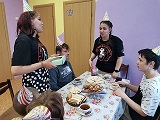 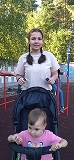 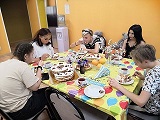 ЦЕЛИ И ЗАДАЧИ ПРОЕКТА.Цель проекта: создание оптимальных условий для развития эмоционально-волевой сферы, познавательной и игровой деятельности, посредством социальной адаптации детей к социальной действительности.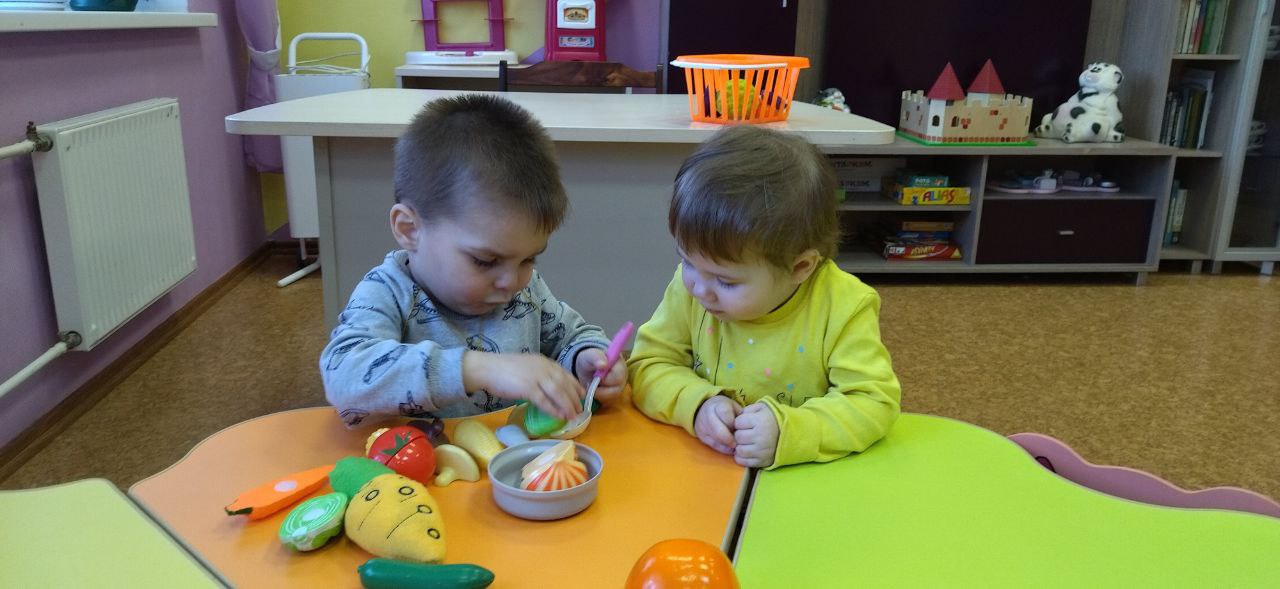 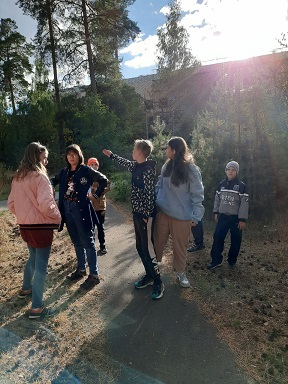 Задачи по реализации проекта с детьми:- Активизировать и расширять пассивный и по возможности активный   словарь воспитанников (учёт индивидуальных особенностей контингента);-   Развивать у детей навыки коммуникации;-  Учить детей наблюдать за предметно-игровыми действиями взрослых и воспроизводить их, подражая их действиям;-   Учить воспроизводить цепочку игровых действий;-  Учить детей использовать в игре натуральные предметы и их модели, предметы-заместители;-  Учить осуществлять перенос усвоенных способов игровых действий из ситуации обучения в свободную игровую деятельность; 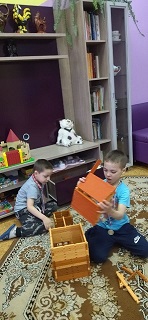 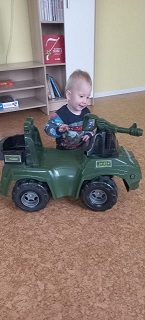 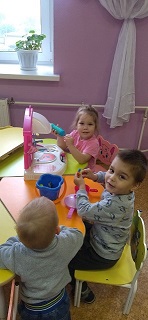 -   Развивать способность детей отражать в играх приобретённый жизненный опыт;-   Учить принимать на себя роль другого лица;-   Формировать у детей навыки ролевого и ситуативного поведения;-    Приобщать детей к элементарным нормам и правилам взаимодействия;-    Воспитывать интерес к выполнению предметно-игровых действий;-    Воспитывать у детей эмоционально отношение к обыгрываемому предмету или игрушке;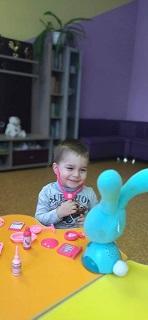 -    Знакомить воспитанников с конкретными трудовыми процессами;-    Формировать основы культуры труда;-    Формировать у детей умения выполнять простейшие трудовые действия с опорой на представления, полученные в результате экскурсий, наблюдений, и образец их выполнения, предложенный педагогом;    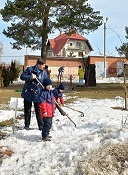 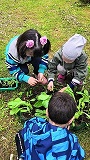 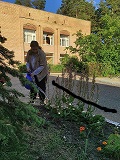 - Формировать у детей элементарные действия в процессе самообслуживания;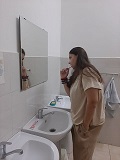 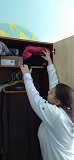 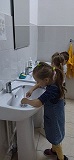 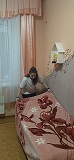 - Формировать элементарные представления об элементах быта, необходимых в жизни человека;-   Обогащать чувственный опыт детей: учить наблюдать, рассматривать, узнавать на ощупь, на слух объекты живой и неживой природы;-    Формировать адекватные формы поведения в воображаемой ситуации;-  Способствовать умению интегрировать полученные игровые действия в бытовые ситуации;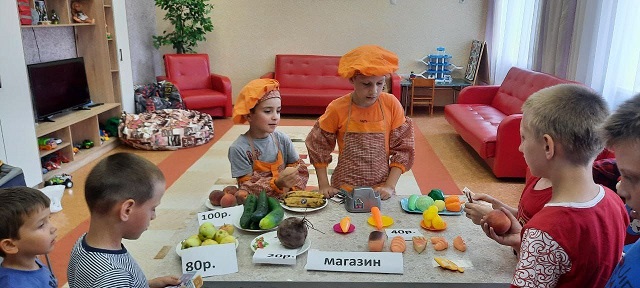 -    Формировать у детей первоначальные представления об опасных предметах дома;-    Воспитывать положительное отношение к труду взрослых;- Воспитывать бережливость, аккуратность в процессе действия с предметами;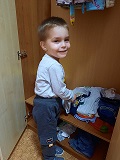 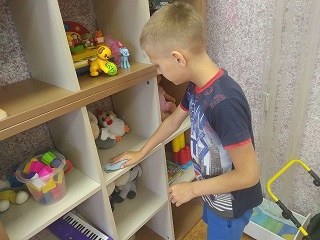 -  Способствовать у детей развитию психических процессов (внимание, память, мышление и др.);ФОРМЫ РАБОТЫ ПРОЕКТА.-   Игровые упражнения;-   Коррекционно-развивающий занятия (фронтальные, подгрупповые и индивидуальные);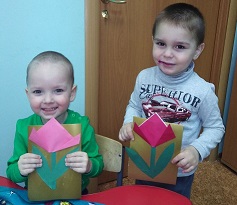 -   Рассматривание предметных картинок и иллюстраций с последующим соотнесением с реальными предметами;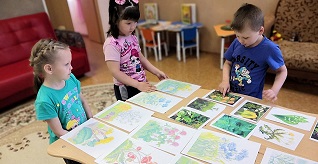 -   Образовательные ситуации;-   Мини-экскурсии по территории и помещениям учреждения;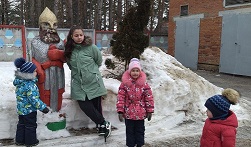 -   Экскурсии и целевые прогулки по городу;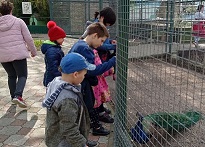 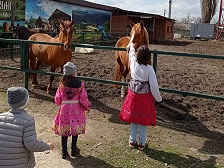 -   Предметные игры;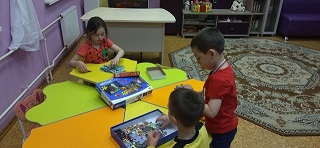 -   Сюжетно-ролевые игры;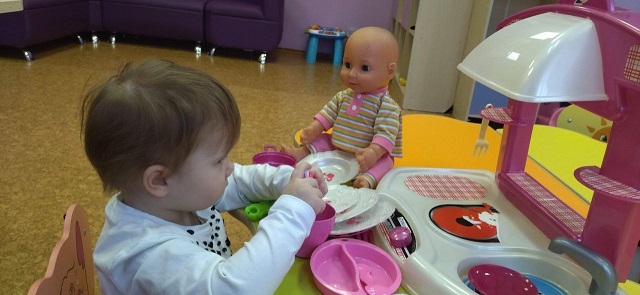 -   Трудовые действия (хозяйственно-бытовой труд);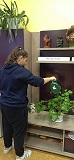 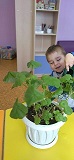 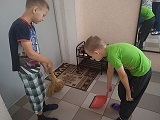 -   Элементы социальной адаптации (приготовление совместных элементарных блюд).Перспективный план реализации проекта                                                                                                                            Сентябрь                                                                                                                            Сентябрь                                                                                                                            Сентябрь                                                                                                                            Сентябрь                                                                                                                            Сентябрь                                                                                                                            Сентябрь                                                                                                                            СентябрьФорма реализации проектаФорма реализации проектаОбразовательная область:Вид детской деятельностиВид детской деятельностиВид детской деятельностиРабота с детьмиЭкскурсии и целевые прогулкиЭкскурсии и целевые прогулкиПознавательное развитиеПознавательно-исследовательскаяПознавательно-исследовательскаяПознавательно-исследовательскаяДиагностическое обследование детей по всем направлениям реализации проекта.Сюжетно-ролевая играСюжетно-ролевая играСоциально-коммуникативное развитиеИгроваяИгроваяИгроваяДиагностическое обследование детей по всем направлениям реализации проекта.Посильный трудПосильный трудСоциально-коммуникативное развитиеЭлементарная трудовая деятельностьЭлементарная трудовая деятельностьЭлементарная трудовая деятельностьДиагностическое обследование детей по всем направлениям реализации проекта.Социальная адаптация посредствам приготовления элементарных блюдСоциальная адаптация посредствам приготовления элементарных блюдПознавательное развитиеПознавательно-исследовательскаяПознавательно-исследовательскаяПознавательно-исследовательскаяДиагностическое обследование детей по всем направлениям реализации проекта.                                                                                                                 Октябрь.                                                                                                                 Октябрь.                                                                                                                 Октябрь.                                                                                                                 Октябрь.                                                                                                                 Октябрь.                                                                                                                 Октябрь.                                                                                                                 Октябрь.Форма реализации проектаОбразовательная область:Образовательная область:Вид детской деятельностиВид детской деятельностиРабота с детьмиРабота с детьмиЭкскурсии и целевые прогулкиПознавательное развитиеПознавательное развитиеПознавательно-исследовательскаяПознавательно-исследовательская«Овощной магазин»Цели:приобретать опыт индивидуального жизнеобеспечения, навыков социально-бытовой ориентации; знакомить детей с общественными зданиями города, их назначением;укреплять здоровье и физическое развитие в ходе пешеходных экскурсии; воспитывать культурные навыки поведения на улице и в общественных местах; дать детям представление о профессиях «продавец», «кассир»; о значимости их труда для людей; продолжать формировать понятие «овощи», их внешний вид.- Игры: д/и «Волшебный мешочек», «Съедобное - несъедобное»; рамки-вкладыши «Овощи»; разрезные картинки «Овощи».«Овощной магазин»Цели:приобретать опыт индивидуального жизнеобеспечения, навыков социально-бытовой ориентации; знакомить детей с общественными зданиями города, их назначением;укреплять здоровье и физическое развитие в ходе пешеходных экскурсии; воспитывать культурные навыки поведения на улице и в общественных местах; дать детям представление о профессиях «продавец», «кассир»; о значимости их труда для людей; продолжать формировать понятие «овощи», их внешний вид.- Игры: д/и «Волшебный мешочек», «Съедобное - несъедобное»; рамки-вкладыши «Овощи»; разрезные картинки «Овощи».Сюжетно-ролевая играСоциально-коммуникативное развитиеСоциально-коммуникативное развитиеИгроваяИгроваяСюж.-рол. игра «Магазин».Цели: развивать интерес воспитанников и их стремление играть с другими детьми; учить выполнять игровые действия в соответствии с содержанием игры; учить детей вместе со взрослыми организовывать место для игры с различными образными игрушками; активизировать пассивный словарь за счёт названия овощей и предметов, необходимых для покупки и продажи товара.Сюж.-рол. игра «Магазин».Цели: развивать интерес воспитанников и их стремление играть с другими детьми; учить выполнять игровые действия в соответствии с содержанием игры; учить детей вместе со взрослыми организовывать место для игры с различными образными игрушками; активизировать пассивный словарь за счёт названия овощей и предметов, необходимых для покупки и продажи товара.Посильный трудСоциально-коммуникативное развитиеСоциально-коммуникативное развитиеЭлементарная трудовая деятельностьЭлементарная трудовая деятельность«Работа на приусадебном участке»Цели: формировать у детей практические действия, необходимые для ухода за растениями на огороде: рыхление, срезание, выдёргивание, пересадка, уборка листьев; воспитывать желание трудиться; расширять словарный запас детей: грабли, тяпка, грядка, лопата, горшок, пересадка растения.Сбор природного материала для изготовления осенних поделок.«Работа на приусадебном участке»Цели: формировать у детей практические действия, необходимые для ухода за растениями на огороде: рыхление, срезание, выдёргивание, пересадка, уборка листьев; воспитывать желание трудиться; расширять словарный запас детей: грабли, тяпка, грядка, лопата, горшок, пересадка растения.Сбор природного материала для изготовления осенних поделок.Социальная адаптация посредствам приготовления элементарных блюдПознавательное развитиеПознавательное развитиеПознавательно-исследовательскаяПознавательно-исследовательская«Ох, и вкусный наш салат!»Цели: закреплять понятие «овощи», названия овощей; учить пользоваться ножом, осторожно резать овощи (использование приёма «рука в руке»); развивать умение работать по алгоритму, соблюдая последовательность действий; формировать умение работать в определённой последовательности, дожидаясь своей очереди; развивать чувство сплочённости, умение работать в коллективе;- развивать навыки опрятности; формировать культурно-гигиенические навыки.«Ох, и вкусный наш салат!»Цели: закреплять понятие «овощи», названия овощей; учить пользоваться ножом, осторожно резать овощи (использование приёма «рука в руке»); развивать умение работать по алгоритму, соблюдая последовательность действий; формировать умение работать в определённой последовательности, дожидаясь своей очереди; развивать чувство сплочённости, умение работать в коллективе;- развивать навыки опрятности; формировать культурно-гигиенические навыки.НоябрьНоябрьНоябрьНоябрьНоябрьНоябрьНоябрьФорма реализации проектаОбразовательная область:Образовательная область:Вид детской деятельностиВид детской деятельностиРабота с детьмиРабота с детьмиЭкскурсии и целевые прогулкиПознавательное развитиеПознавательное развитиеПознавательно-исследовательскаяПознавательно-исследовательская«Аптека»Цели:приобретать опыт индивидуального жизнеобеспечения, навыков социально-бытовой ориентации; знакомить детей с общественными зданиями города, их назначением; укреплять здоровье и физическое развитие в ходе пешеходной экскурсии; воспитывать культурные навыки поведения на улице и в общественных местах; дать детям представление о профессии «фармацевт», познакомить с его работой;знакомить детей с понятием «лекарства»; воспитывать у детей желание помогать другим людям.«Аптека»Цели:приобретать опыт индивидуального жизнеобеспечения, навыков социально-бытовой ориентации; знакомить детей с общественными зданиями города, их назначением; укреплять здоровье и физическое развитие в ходе пешеходной экскурсии; воспитывать культурные навыки поведения на улице и в общественных местах; дать детям представление о профессии «фармацевт», познакомить с его работой;знакомить детей с понятием «лекарства»; воспитывать у детей желание помогать другим людям.Сюжетно-ролевая играСоциально-коммуникативное развитиеСоциально-коммуникативное развитиеИгроваяИгроваяСюж.-рол. игра «Доктор».Цели: развивать интерес детей и их стремление играть со взрослыми и другими детьми; учить выполнять игровые действия в соответствии с содержанием игры; учить детей вместе со взрослыми организовывать место для игры с различными образными игрушками; активизировать пассивный словарь за счёт названия медицинских принадлежностей (градусник, грелка, таблетки, пипетка и др.), необходимых для лечения больного.Сюж.-рол. игра «Доктор».Цели: развивать интерес детей и их стремление играть со взрослыми и другими детьми; учить выполнять игровые действия в соответствии с содержанием игры; учить детей вместе со взрослыми организовывать место для игры с различными образными игрушками; активизировать пассивный словарь за счёт названия медицинских принадлежностей (градусник, грелка, таблетки, пипетка и др.), необходимых для лечения больного.Посильный трудСоциально-коммуникативное развитиеСоциально-коммуникативное развитиеЭлементарная трудовая деятельностьЭлементарная трудовая деятельность«Чистота – залог здоровья!»Цели:- учить вытирать пыль тряпкой, мыть тряпку, отжимать её;- учить пылесосить и подметать пол;- воспитывать интерес к труду и желание старательно выполнять поручения взрослых.«Чистота – залог здоровья!»Цели:- учить вытирать пыль тряпкой, мыть тряпку, отжимать её;- учить пылесосить и подметать пол;- воспитывать интерес к труду и желание старательно выполнять поручения взрослых.Социальная адаптация посредствам приготовления элементарных блюдПознавательное развитиеПознавательное развитиеПознавательно-исследовательскаяПознавательно-исследовательская«Церемония чаепития»Цели:- познакомить детей с процессом приготовления (заваривания) чая;- отрабатывать понятия «горячий» - «холодный»;- учить детей выполнять предметные действия при сервировки стола;- развивать умение работать по алгоритму, соблюдая последовательность действий;- формировать умение работать в определённой последовательности, дожидаясь своей очереди;- развивать умение взаимодействовать со сверстниками и взрослыми;- вызывать эмоциональный отклик на итог приготовления.«Церемония чаепития»Цели:- познакомить детей с процессом приготовления (заваривания) чая;- отрабатывать понятия «горячий» - «холодный»;- учить детей выполнять предметные действия при сервировки стола;- развивать умение работать по алгоритму, соблюдая последовательность действий;- формировать умение работать в определённой последовательности, дожидаясь своей очереди;- развивать умение взаимодействовать со сверстниками и взрослыми;- вызывать эмоциональный отклик на итог приготовления.ДекабрьДекабрьДекабрьДекабрьДекабрьДекабрьДекабрьФорма реализации проектаОбразовательная область:Образовательная область:Вид детской деятельностиВид детской деятельностиРабота с детьмиРабота с детьмиЭкскурсии и целевые прогулкиПознавательное развитиеПознавательное развитиеПознавательно-исследовательскаяПознавательно-исследовательская«Булочная»Цели:- приобретать опыт индивидуального жизнеобеспечения, навыков социально-бытовой ориентации;- знакомить детей с общественными зданиями города, их назначением;- укреплять здоровье и физическое развитие в ходе пешеходной экскурсии;- воспитывать культурные навыки поведения на улице и в общественных местах;- продолжать формировать представление о профессиях «продавец», «кассир».- дать представление о разнообразии хлебобулочных изделий.«Булочная»Цели:- приобретать опыт индивидуального жизнеобеспечения, навыков социально-бытовой ориентации;- знакомить детей с общественными зданиями города, их назначением;- укреплять здоровье и физическое развитие в ходе пешеходной экскурсии;- воспитывать культурные навыки поведения на улице и в общественных местах;- продолжать формировать представление о профессиях «продавец», «кассир».- дать представление о разнообразии хлебобулочных изделий.Сюжетно-ролевая играСоциально-коммуникативное развитиеСоциально-коммуникативное развитиеИгроваяИгроваяСюж.-рол. игра «Семья» Цели:- учить выполнять игровые действия в соответствии с содержанием игры;- учить детей вместе со взрослыми организовывать место для игры с различными образными игрушками;- продолжать учить детей навыком сервировки стола;- знакомить детей с правилами этикета: как встречать гостей, как принимать подарки, как вести себя за столом;- развивать коммуникативные навыки;- активизировать пассивный словарь за счёт понятий: посуда, сервиз, скатерть, угощенье, праздник, гости и др.Сюж.-рол. игра «Семья» Цели:- учить выполнять игровые действия в соответствии с содержанием игры;- учить детей вместе со взрослыми организовывать место для игры с различными образными игрушками;- продолжать учить детей навыком сервировки стола;- знакомить детей с правилами этикета: как встречать гостей, как принимать подарки, как вести себя за столом;- развивать коммуникативные навыки;- активизировать пассивный словарь за счёт понятий: посуда, сервиз, скатерть, угощенье, праздник, гости и др.Посильный трудСоциально-коммуникативное развитиеСоциально-коммуникативное развитиеЭлементарная трудовая деятельностьЭлементарная трудовая деятельность«Мы – помощники»Цели:- продолжать учить детей правильно и последовательно выполнять отдельные действия: надевать фартук, засучивать рукава, пользоваться губкой и мылом, тщательно ополаскивать посуду и насухо вытирать;- формировать у детей волевое усилие;- формировать стремление принимать участие в труде взрослых, получать удовлетворение от совместного труда;- воспитывать чувство аккуратности, а также доброжелательное отношение друг к другу в процессе труда.«Мы – помощники»Цели:- продолжать учить детей правильно и последовательно выполнять отдельные действия: надевать фартук, засучивать рукава, пользоваться губкой и мылом, тщательно ополаскивать посуду и насухо вытирать;- формировать у детей волевое усилие;- формировать стремление принимать участие в труде взрослых, получать удовлетворение от совместного труда;- воспитывать чувство аккуратности, а также доброжелательное отношение друг к другу в процессе труда.Социальная адаптация посредствам приготовления элементарных блюдПознавательное развитиеПознавательное развитиеПознавательно-исследовательскаяПознавательно-исследовательская«Готовим новогодний стол»Цели:- учить детей оказывать посильную помощь в приготовлении и сервировке;- ввести в пассивный словарь названия продуктов, которые необходимы для приготовления блюд;- познакомить детей с кухонным оборудованием: духовка, плита.- формировать навык опрятности;- продолжать развивать умение работать по алгоритму, соблюдая последовательность действий;- продолжать формировать умение работать в определённой последовательности, дожидаясь своей очереди;- продолжать развивать умение взаимодействовать со сверстниками и взрослыми;- вызывать эмоциональный отклик на итог приготовления;- дать ребёнку возможность сделать приятное для любимых людей.«Готовим новогодний стол»Цели:- учить детей оказывать посильную помощь в приготовлении и сервировке;- ввести в пассивный словарь названия продуктов, которые необходимы для приготовления блюд;- познакомить детей с кухонным оборудованием: духовка, плита.- формировать навык опрятности;- продолжать развивать умение работать по алгоритму, соблюдая последовательность действий;- продолжать формировать умение работать в определённой последовательности, дожидаясь своей очереди;- продолжать развивать умение взаимодействовать со сверстниками и взрослыми;- вызывать эмоциональный отклик на итог приготовления;- дать ребёнку возможность сделать приятное для любимых людей.ЯнварьЯнварьЯнварьЯнварьЯнварьЯнварьЯнварьФорма реализации проектаОбразовательная область:Образовательная область:Вид детской деятельностиРабота с детьмиРабота с детьмиРабота с детьмиЭкскурсии и целевые прогулкиПознавательное развитиеПознавательное развитиеПознавательно-исследовательская«Продуктовый магазин» (покупка яиц для салата)Цели:- приобретать опыт индивидуального жизнеобеспечения, навыков социально-бытовой ориентации;- знакомить детей с общественными зданиями города, их назначением;- укреплять здоровье и физическое развитие в ходе пешеходной экскурсии;- воспитывать культурные навыки поведения на улице и в общественных местах;- продолжать формировать представления о профессиях «продавец», «кассир»; о значимости их труда для людей;- продолжать формировать понятие «продукты питания».«Продуктовый магазин» (покупка яиц для салата)Цели:- приобретать опыт индивидуального жизнеобеспечения, навыков социально-бытовой ориентации;- знакомить детей с общественными зданиями города, их назначением;- укреплять здоровье и физическое развитие в ходе пешеходной экскурсии;- воспитывать культурные навыки поведения на улице и в общественных местах;- продолжать формировать представления о профессиях «продавец», «кассир»; о значимости их труда для людей;- продолжать формировать понятие «продукты питания».«Продуктовый магазин» (покупка яиц для салата)Цели:- приобретать опыт индивидуального жизнеобеспечения, навыков социально-бытовой ориентации;- знакомить детей с общественными зданиями города, их назначением;- укреплять здоровье и физическое развитие в ходе пешеходной экскурсии;- воспитывать культурные навыки поведения на улице и в общественных местах;- продолжать формировать представления о профессиях «продавец», «кассир»; о значимости их труда для людей;- продолжать формировать понятие «продукты питания».Сюжетно-ролевая играСоциально-коммуникативное развитиеСоциально-коммуникативное развитиеИгроваяСюж.-рол. игра «Праздник ёлки».Цели:- развивать интерес детей и их стремление играть со взрослыми и другими детьми;- продолжать учить детей выполнять цепочку игровых действий;- создавать положительный эмоциональный фон;- учить детей отображать в игре полученный ранее опыт празднования новогоднего праздника;- развивать интерес и потребность в эмоциональном общении со взрослыми и детьми;- использовать как речевые, так и неречевые средства общения;- активизировать пассивный словарь за счёт слов: Новый год, праздник, ёлка, подарки, игрушки и др.Сюж.-рол. игра «Праздник ёлки».Цели:- развивать интерес детей и их стремление играть со взрослыми и другими детьми;- продолжать учить детей выполнять цепочку игровых действий;- создавать положительный эмоциональный фон;- учить детей отображать в игре полученный ранее опыт празднования новогоднего праздника;- развивать интерес и потребность в эмоциональном общении со взрослыми и детьми;- использовать как речевые, так и неречевые средства общения;- активизировать пассивный словарь за счёт слов: Новый год, праздник, ёлка, подарки, игрушки и др.Сюж.-рол. игра «Праздник ёлки».Цели:- развивать интерес детей и их стремление играть со взрослыми и другими детьми;- продолжать учить детей выполнять цепочку игровых действий;- создавать положительный эмоциональный фон;- учить детей отображать в игре полученный ранее опыт празднования новогоднего праздника;- развивать интерес и потребность в эмоциональном общении со взрослыми и детьми;- использовать как речевые, так и неречевые средства общения;- активизировать пассивный словарь за счёт слов: Новый год, праздник, ёлка, подарки, игрушки и др.Посильный трудСоциально-коммуникативное развитиеСоциально-коммуникативное развитиеЭлементарная трудовая деятельность«Лепим снеговика»Цели:- прививать детям желание трудиться;- учить детей пользоваться лопаткой для снега и действиям с ней;- продолжать развивать интерес к совместному труду;- получать радость от результатов труда;- активизировать пассивный словарь за счёт слов: снег, ком, санки, лопата и др.«Лепим снеговика»Цели:- прививать детям желание трудиться;- учить детей пользоваться лопаткой для снега и действиям с ней;- продолжать развивать интерес к совместному труду;- получать радость от результатов труда;- активизировать пассивный словарь за счёт слов: снег, ком, санки, лопата и др.«Лепим снеговика»Цели:- прививать детям желание трудиться;- учить детей пользоваться лопаткой для снега и действиям с ней;- продолжать развивать интерес к совместному труду;- получать радость от результатов труда;- активизировать пассивный словарь за счёт слов: снег, ком, санки, лопата и др.Социальная адаптация посредствам приготовления элементарных блюдПознавательное развитиеПознавательное развитиеПознавательно-исследовательская«Салат из яиц»Цели:- закреплять понятия «продукты питания»;- учить детей самостоятельно чистить варёное яйцо;- продолжать учить пользоваться ножом, осторожно разрезать варёное яйцо (использование приёма «рука в руке»);- учить детей пользоваться яйцерезкой (простейшими кухонными приборами);- продолжать развивать умение работать по алгоритму, соблюдая последовательность действий;- продолжать развивать навыки опрятности;- продолжать формировать культурно-гигиенические навыки.«Салат из яиц»Цели:- закреплять понятия «продукты питания»;- учить детей самостоятельно чистить варёное яйцо;- продолжать учить пользоваться ножом, осторожно разрезать варёное яйцо (использование приёма «рука в руке»);- учить детей пользоваться яйцерезкой (простейшими кухонными приборами);- продолжать развивать умение работать по алгоритму, соблюдая последовательность действий;- продолжать развивать навыки опрятности;- продолжать формировать культурно-гигиенические навыки.«Салат из яиц»Цели:- закреплять понятия «продукты питания»;- учить детей самостоятельно чистить варёное яйцо;- продолжать учить пользоваться ножом, осторожно разрезать варёное яйцо (использование приёма «рука в руке»);- учить детей пользоваться яйцерезкой (простейшими кухонными приборами);- продолжать развивать умение работать по алгоритму, соблюдая последовательность действий;- продолжать развивать навыки опрятности;- продолжать формировать культурно-гигиенические навыки.ФевральФевральФевральФевральФевральФевральФевральФорма реализации проектаОбразовательная область:Образовательная область:Вид детской деятельностиРабота с детьмиРабота с детьмиРабота с детьмиЭкскурсии и целевые прогулкиПознавательное развитиеПознавательное развитиеПознавательно-исследовательская«На кухне» (мини-экскурсия на кухню)Цели:- приобретать опыт индивидуального жизнеобеспечения, навыков социально-бытовой ориентации;- познакомить детей с профессией «повар», о значимости его труда для людей;- расширять и закреплять знания о кухонной посуде и бытовых приборах.«На кухне» (мини-экскурсия на кухню)Цели:- приобретать опыт индивидуального жизнеобеспечения, навыков социально-бытовой ориентации;- познакомить детей с профессией «повар», о значимости его труда для людей;- расширять и закреплять знания о кухонной посуде и бытовых приборах.«На кухне» (мини-экскурсия на кухню)Цели:- приобретать опыт индивидуального жизнеобеспечения, навыков социально-бытовой ориентации;- познакомить детей с профессией «повар», о значимости его труда для людей;- расширять и закреплять знания о кухонной посуде и бытовых приборах.Сюжетно-ролевая играСоциально-коммуникативное развитиеСоциально-коммуникативное развитиеИгроваяСюж.-рол. игра «Семья» Цели:- развивать интерес детей и их стремление играть со взрослыми и другими детьми;- продолжать учить детей выполнять цепочку игровых действий;- создавать положительный эмоциональный фон;- продолжать учить детей отражать в игре свой жизненный опыт;- развивать интерес и потребность в эмоциональном общении со взрослыми и детьми.Сюж.-рол. игра «Семья» Цели:- развивать интерес детей и их стремление играть со взрослыми и другими детьми;- продолжать учить детей выполнять цепочку игровых действий;- создавать положительный эмоциональный фон;- продолжать учить детей отражать в игре свой жизненный опыт;- развивать интерес и потребность в эмоциональном общении со взрослыми и детьми.Сюж.-рол. игра «Семья» Цели:- развивать интерес детей и их стремление играть со взрослыми и другими детьми;- продолжать учить детей выполнять цепочку игровых действий;- создавать положительный эмоциональный фон;- продолжать учить детей отражать в игре свой жизненный опыт;- развивать интерес и потребность в эмоциональном общении со взрослыми и детьми.Посильный трудСоциально-коммуникативное развитиеСоциально-коммуникативное развитиеЭлементарная трудовая деятельность«Мой дом – наведу порядок в нем»Цели:- продолжать учить убирать на место игрушки и личные вещи;- продолжать формировать умение выполнять простые односложные инструкции;- воспитывать интерес к труду и желание старательно выполнять поручения.«Мой дом – наведу порядок в нем»Цели:- продолжать учить убирать на место игрушки и личные вещи;- продолжать формировать умение выполнять простые односложные инструкции;- воспитывать интерес к труду и желание старательно выполнять поручения.«Мой дом – наведу порядок в нем»Цели:- продолжать учить убирать на место игрушки и личные вещи;- продолжать формировать умение выполнять простые односложные инструкции;- воспитывать интерес к труду и желание старательно выполнять поручения.Социальная адаптация посредствам приготовления элементарных блюдПознавательное развитиеПознавательное развитиеПознавательно-исследовательская«Готовим бутерброды»Цели:- продолжать закреплять понятия «продукты питания»;- познакомить детей с понятием «бутерброд»;- продолжать учить пользоваться ножом (использование приёма «рука в руке»);-  продолжать учить соблюдать последовательность действий: нарезать хлеб, намазать маслом, сложить бутерброд и украсить его зеленью;- формировать привычку убирать своё рабочее место;- продолжать развивать навыки опрятности;- продолжать формировать культурно-гигиенические навыки.«Готовим бутерброды»Цели:- продолжать закреплять понятия «продукты питания»;- познакомить детей с понятием «бутерброд»;- продолжать учить пользоваться ножом (использование приёма «рука в руке»);-  продолжать учить соблюдать последовательность действий: нарезать хлеб, намазать маслом, сложить бутерброд и украсить его зеленью;- формировать привычку убирать своё рабочее место;- продолжать развивать навыки опрятности;- продолжать формировать культурно-гигиенические навыки.«Готовим бутерброды»Цели:- продолжать закреплять понятия «продукты питания»;- познакомить детей с понятием «бутерброд»;- продолжать учить пользоваться ножом (использование приёма «рука в руке»);-  продолжать учить соблюдать последовательность действий: нарезать хлеб, намазать маслом, сложить бутерброд и украсить его зеленью;- формировать привычку убирать своё рабочее место;- продолжать развивать навыки опрятности;- продолжать формировать культурно-гигиенические навыки.МартМартМартМартМартМартМартФорма реализации проектаОбразовательная область:Образовательная область:Вид детской деятельностиРабота с детьмиРабота с детьмиРабота с детьмиЭкскурсии и целевые прогулкиПознавательное развитиеПознавательное развитиеПознавательно-исследовательская«Библиотека» Цели:- приобретать опыт индивидуального жизнеобеспечения, навыков социально-бытовой ориентации;- знакомить детей с общественными зданиями города, их назначением;- укреплять здоровье и физическое развитие в ходе пешеходной экскурсии;- воспитывать культурные навыки поведения на улице и в общественных местах;- формировать представления о профессии «библиотекарь»;- формировать понятие «чтение литературы».«Библиотека» Цели:- приобретать опыт индивидуального жизнеобеспечения, навыков социально-бытовой ориентации;- знакомить детей с общественными зданиями города, их назначением;- укреплять здоровье и физическое развитие в ходе пешеходной экскурсии;- воспитывать культурные навыки поведения на улице и в общественных местах;- формировать представления о профессии «библиотекарь»;- формировать понятие «чтение литературы».«Библиотека» Цели:- приобретать опыт индивидуального жизнеобеспечения, навыков социально-бытовой ориентации;- знакомить детей с общественными зданиями города, их назначением;- укреплять здоровье и физическое развитие в ходе пешеходной экскурсии;- воспитывать культурные навыки поведения на улице и в общественных местах;- формировать представления о профессии «библиотекарь»;- формировать понятие «чтение литературы».Сюжетно-ролевая играСоциально-коммуникативное развитиеСоциально-коммуникативное развитиеИгроваяСюж.-рол. игра «Салон красоты».Цели:- развивать интерес детей и их стремление играть со взрослыми и другими детьми;- продолжать учить детей выполнять цепочку игровых действий;- продолжать учить детей отображать в игре полученный ранее опыт;- использовать как речевые, так и неречевые средства общения;- учить использовать в ходе игры различные натуральные предметы и их модели;- продолжать учить выполнять действия с предметами по подражанию взрослому;- активизировать пассивный словарь за счёт слов: стрижка, причёска, фен, ножницы, расчёска, лак и др.Сюж.-рол. игра «Салон красоты».Цели:- развивать интерес детей и их стремление играть со взрослыми и другими детьми;- продолжать учить детей выполнять цепочку игровых действий;- продолжать учить детей отображать в игре полученный ранее опыт;- использовать как речевые, так и неречевые средства общения;- учить использовать в ходе игры различные натуральные предметы и их модели;- продолжать учить выполнять действия с предметами по подражанию взрослому;- активизировать пассивный словарь за счёт слов: стрижка, причёска, фен, ножницы, расчёска, лак и др.Сюж.-рол. игра «Салон красоты».Цели:- развивать интерес детей и их стремление играть со взрослыми и другими детьми;- продолжать учить детей выполнять цепочку игровых действий;- продолжать учить детей отображать в игре полученный ранее опыт;- использовать как речевые, так и неречевые средства общения;- учить использовать в ходе игры различные натуральные предметы и их модели;- продолжать учить выполнять действия с предметами по подражанию взрослому;- активизировать пассивный словарь за счёт слов: стрижка, причёска, фен, ножницы, расчёска, лак и др.Посильный трудСоциально-коммуникативное развитиеСоциально-коммуникативное развитиеЭлементарная трудовая деятельность«Уход за комнатными растениями»Цели:- продолжать прививать детям желание трудиться;- продолжать развивать интерес к совместному труду;- обучить правилам ухода за комнатными растениями: полив, рыхление, протирка листьев тряпочкой от пыли, пересадка;- воспитывать любовь к природе.«Уход за комнатными растениями»Цели:- продолжать прививать детям желание трудиться;- продолжать развивать интерес к совместному труду;- обучить правилам ухода за комнатными растениями: полив, рыхление, протирка листьев тряпочкой от пыли, пересадка;- воспитывать любовь к природе.«Уход за комнатными растениями»Цели:- продолжать прививать детям желание трудиться;- продолжать развивать интерес к совместному труду;- обучить правилам ухода за комнатными растениями: полив, рыхление, протирка листьев тряпочкой от пыли, пересадка;- воспитывать любовь к природе.Социальная адаптация посредствам приготовления элементарных блюдПознавательное развитиеПознавательное развитиеПознавательно-исследовательская«Готовим пиццу»Цели:- продолжать закреплять понятия «продукты питания»;- формировать навык работы с тестом;- продолжать знакомить детей с кухонным оборудованием;- активизировать пассивный словарь за счёт слов: выпечка,  начинка, противень, духовой шкаф и др.- продолжать развивать умение работать по алгоритму, соблюдая последовательность действий;- продолжать формировать привычку убирать своё рабочее место;- продолжать развивать навыки опрятности;- продолжать формировать культурно-гигиенические навыки.«Готовим пиццу»Цели:- продолжать закреплять понятия «продукты питания»;- формировать навык работы с тестом;- продолжать знакомить детей с кухонным оборудованием;- активизировать пассивный словарь за счёт слов: выпечка,  начинка, противень, духовой шкаф и др.- продолжать развивать умение работать по алгоритму, соблюдая последовательность действий;- продолжать формировать привычку убирать своё рабочее место;- продолжать развивать навыки опрятности;- продолжать формировать культурно-гигиенические навыки.«Готовим пиццу»Цели:- продолжать закреплять понятия «продукты питания»;- формировать навык работы с тестом;- продолжать знакомить детей с кухонным оборудованием;- активизировать пассивный словарь за счёт слов: выпечка,  начинка, противень, духовой шкаф и др.- продолжать развивать умение работать по алгоритму, соблюдая последовательность действий;- продолжать формировать привычку убирать своё рабочее место;- продолжать развивать навыки опрятности;- продолжать формировать культурно-гигиенические навыки.АпрельАпрельАпрельАпрельАпрельАпрельАпрельФорма реализации проектаОбразовательная область:Образовательная область:Вид детской деятельностиРабота с детьмиРабота с детьмиРабота с детьмиЭкскурсии и целевые прогулкиПознавательное развитиеПознавательное развитиеПознавательно-исследовательская«Рынок»Цели:- приобретать опыт индивидуального жизнеобеспечения, навыков социально-бытовой ориентации;- продолжать знакомить детей с общественными зданиями города, их назначением;- укреплять здоровье и физическое развитие в ходе пешеходной экскурсии;- продолжать воспитывать культурные навыки поведения на улице и в общественных местах;- закреплять правила безопасного поведения на улице, на дороге;- продолжать закреплять понятия «овощи», «фрукты», «продукты питания», «деньги» и др.«Рынок»Цели:- приобретать опыт индивидуального жизнеобеспечения, навыков социально-бытовой ориентации;- продолжать знакомить детей с общественными зданиями города, их назначением;- укреплять здоровье и физическое развитие в ходе пешеходной экскурсии;- продолжать воспитывать культурные навыки поведения на улице и в общественных местах;- закреплять правила безопасного поведения на улице, на дороге;- продолжать закреплять понятия «овощи», «фрукты», «продукты питания», «деньги» и др.«Рынок»Цели:- приобретать опыт индивидуального жизнеобеспечения, навыков социально-бытовой ориентации;- продолжать знакомить детей с общественными зданиями города, их назначением;- укреплять здоровье и физическое развитие в ходе пешеходной экскурсии;- продолжать воспитывать культурные навыки поведения на улице и в общественных местах;- закреплять правила безопасного поведения на улице, на дороге;- продолжать закреплять понятия «овощи», «фрукты», «продукты питания», «деньги» и др.Сюжетно-ролевая играСоциально-коммуникативное развитиеСоциально-коммуникативное развитиеИгроваяСюж.-рол. игра «Автобус» Цели:- развивать интерес детей и их стремление играть со взрослыми и другими детьми;- продолжать учить детей выполнять цепочку игровых действий;- продолжать учить детей отображать в игре полученный ранее опыт;- учить использовать в процессе сюжетной игры конструктивные постройки;- учить понимать и создавать с помощью взрослого простейшую игровую воображаемую ситуацию;- закреплять знания о транспорте на дороге.Сюж.-рол. игра «Автобус» Цели:- развивать интерес детей и их стремление играть со взрослыми и другими детьми;- продолжать учить детей выполнять цепочку игровых действий;- продолжать учить детей отображать в игре полученный ранее опыт;- учить использовать в процессе сюжетной игры конструктивные постройки;- учить понимать и создавать с помощью взрослого простейшую игровую воображаемую ситуацию;- закреплять знания о транспорте на дороге.Сюж.-рол. игра «Автобус» Цели:- развивать интерес детей и их стремление играть со взрослыми и другими детьми;- продолжать учить детей выполнять цепочку игровых действий;- продолжать учить детей отображать в игре полученный ранее опыт;- учить использовать в процессе сюжетной игры конструктивные постройки;- учить понимать и создавать с помощью взрослого простейшую игровую воображаемую ситуацию;- закреплять знания о транспорте на дороге.Посильный трудСоциально-коммуникативное развитиеСоциально-коммуникативное развитиеЭлементарная трудовая деятельность«Уход за одеждой»Цели:- учить чистить свою одежду, использую специальную щётку;- формировать привычку следить за своим внешним видом, устранять неполадки в одежде;- воспитывать бережное отношение к вещам.«Уход за одеждой»Цели:- учить чистить свою одежду, использую специальную щётку;- формировать привычку следить за своим внешним видом, устранять неполадки в одежде;- воспитывать бережное отношение к вещам.«Уход за одеждой»Цели:- учить чистить свою одежду, использую специальную щётку;- формировать привычку следить за своим внешним видом, устранять неполадки в одежде;- воспитывать бережное отношение к вещам.Социальная адаптация посредствам приготовления элементарных блюдПознавательное развитиеПознавательное развитиеПознавательно-исследовательская«Варим компот»Цели:- продолжать закреплять понятия «продукты питания»;- познакомить детей с технологией приготовления компота;- продолжать учить детей использовать по назначению кухонные предметы;- продолжать развивать умение работать по алгоритму, соблюдая последовательность действий;- активизировать словарь детей за счёт слов: фрукты, вода, сахар, кастрюля, нож, плита и др.- продолжать формировать привычку убирать своё рабочее место;- продолжать развивать навыки опрятности;- продолжать формировать культурно-гигиенические навыки.«Варим компот»Цели:- продолжать закреплять понятия «продукты питания»;- познакомить детей с технологией приготовления компота;- продолжать учить детей использовать по назначению кухонные предметы;- продолжать развивать умение работать по алгоритму, соблюдая последовательность действий;- активизировать словарь детей за счёт слов: фрукты, вода, сахар, кастрюля, нож, плита и др.- продолжать формировать привычку убирать своё рабочее место;- продолжать развивать навыки опрятности;- продолжать формировать культурно-гигиенические навыки.«Варим компот»Цели:- продолжать закреплять понятия «продукты питания»;- познакомить детей с технологией приготовления компота;- продолжать учить детей использовать по назначению кухонные предметы;- продолжать развивать умение работать по алгоритму, соблюдая последовательность действий;- активизировать словарь детей за счёт слов: фрукты, вода, сахар, кастрюля, нож, плита и др.- продолжать формировать привычку убирать своё рабочее место;- продолжать развивать навыки опрятности;- продолжать формировать культурно-гигиенические навыки.МайМайМайМайМайМайМайФорма реализации проектаОбразовательная область:Образовательная область:Вид детской деятельностиРабота с детьмиРабота с детьмиРабота с детьмиЭкскурсии и целевые прогулкиПознавательное развитиеПознавательное развитиеПознавательно-исследовательскаяИтоговое диагностическое обследование детей по всем направлениям реализации проекта.Итоговое диагностическое обследование детей по всем направлениям реализации проекта.Итоговое диагностическое обследование детей по всем направлениям реализации проекта.Сюжетно-ролевая играСоциально-коммуникативное развитиеСоциально-коммуникативное развитиеИгроваяИтоговое диагностическое обследование детей по всем направлениям реализации проекта.Итоговое диагностическое обследование детей по всем направлениям реализации проекта.Итоговое диагностическое обследование детей по всем направлениям реализации проекта.Посильный трудСоциально-коммуникативное развитиеСоциально-коммуникативное развитиеЭлементарная трудовая деятельностьИтоговое диагностическое обследование детей по всем направлениям реализации проекта.Итоговое диагностическое обследование детей по всем направлениям реализации проекта.Итоговое диагностическое обследование детей по всем направлениям реализации проекта.Социальная адаптация посредствам приготовления элементарных блюдПознавательное развитиеПознавательное развитиеПознавательно-исследовательскаяИтоговое диагностическое обследование детей по всем направлениям реализации проекта.Итоговое диагностическое обследование детей по всем направлениям реализации проекта.Итоговое диагностическое обследование детей по всем направлениям реализации проекта.